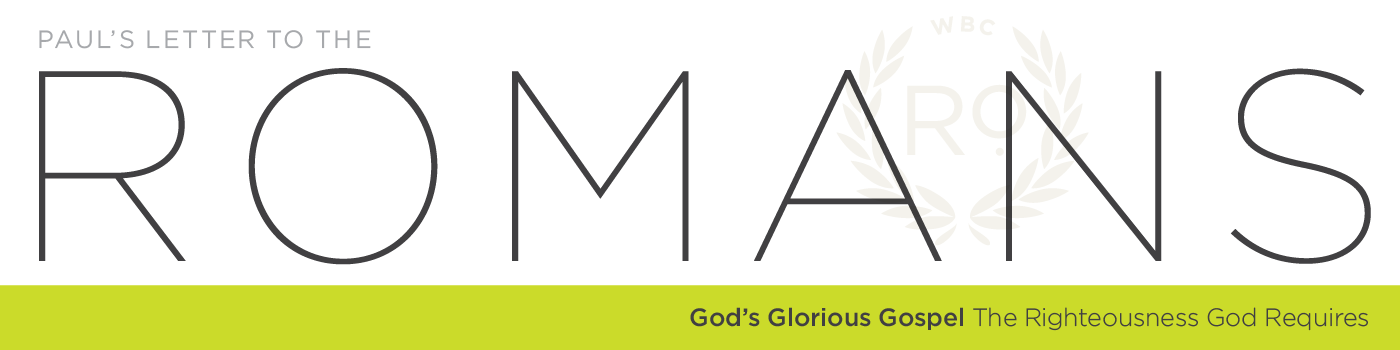 ‘God’s Glorious Gospel: The Righteousness God Requires’Message # 47 – ‘The Groan-Zone’November 20th, 2016 Text: Rom. 8:26-27Keith M. Doyle, Lead Pastor – Winnetka Bible Church       I. Summary:      1.  Section #1: The Righteousness God Requires (Chap.1:1-3:20)  Romans 3:9-22 – Summary: Religious ‘Outsiders’ and ‘Insiders’ are all Under Sin (v.9); Under Law (v.19); Under Pressure (v.20); Under God (v.21,22) There is NO HUMAN SOLUTION…2.  Section #2: The Righteousness Christ Provides (Chap.3:21-6:23)So if there is NO human solution (Chap.3-5) – God has a solution!Chap. 6: The believer’s new relationship to remaining sin (‘know’, ‘reckon’, ‘present’)3.  Section #3: The Righteousness the Spirit Produces (Chap.7:1-8:39)     This new union has a ‘new way’ of living, ‘…new way of the Spirit’…(7:6) A radical change – The Holy Spirit, ‘those who live…set their minds on the things of the Spirit’4.  Interrogative Question:     Illus. Moses’ prayer…(c/f Ex.32) Who is in the ‘Groan-zone’? Last week we saw: Christians, Creation…one more! Have you ever ‘sighed’ more than you ‘spoke’? Ever been just ‘lost’ for words?Q. Where do you turn when you’re overwhelmed?          His Timing ’Likewise…the Spirit helps us in our weakness…’ (26)    When we are weak When does the Holy Spirit help?‘Likewise…helps us…’ (26) = In the same way…(what way? ‘Helps’) - ‘take hold at our side; to help by bearing our load’   ‘…in our weakness…’ (26) = ‘without strength – incapacitated, limitations from a sickness’ Remember ‘the Helper’? The ‘Helper’ of the same kind (‘allos parakletos’, Jn.14:16,17; Jn. 16:8) – His role as Comforting, Counseling, ConvictingWhen we are overwhelmed, ‘…we do not know what to pray for as we ought’ (26) What happens to us when we get overwhelmed? Clueless in prayer? It’s ok to admit that Doubt God, shut down, and accuse…the last thing we do or want to do? Pray – what good will it do?  Illus. Distinction between ‘grumbling’ and ‘groaning’ (c/f v.23, ‘…wait eagerly…’ – longing for more of God, His Kingdom, His Justice C/f Ps.5:1; Ps.38:9; Ps.10:17; Ps.34:18His Tenderness ‘…Spirit Himself intercedes…with groaning’s too deep for words…’ (26, 27) How does the Holy Spirit help? In three staggering waysHe helps us prayContrast: we ‘don’t know’ vs. He knows the heart (comfort and conviction)This is not a platitude (it is real help!) Illus. ‘Let me know if I can help’  How? Intercession two times = ‘intercedes’ – ‘rescuing someone who has no resources’ Praying and pleading (‘for the saints’, 27) – but it gets even better Two prayer partners – Jesus Intercedes too (c/f Heb.Heb.7:25; 1 Jn.2:1)  He helps us lament, ‘…groaning’s too deep for words…’ What are these ‘groans’? Illus. trapped in temporal maladies The groaning in prayer is where our weakness meets His strengthTwo thoughts: We want to magnify Jesus…but we often don’t…our actions and words hurt the Kingdom and hurt others Baffled by life…baffled by others…baffled by injustice…Answer: It could be a prayer language, often it’s the pressures of life and a longing for more of God  He assures us (this is an ‘assurance passage’) – ‘…helps us…’ (26,27)Summary: He helps…by searching our hearts, praying for us and leading us to God (27), ‘And He who searches hearts knows what is the mind of the Spirit’ This ‘groaning’ will be in accordance with God’s will (27)Apply: Our failures with sin (chapter 7)…can consume us Our fear of future suffering (chapter 8)…can capsize us   Implications (J. Piper): Be encouraged:That you are not expected to know the will of God in every respectThat in your perplexity and groaning, you are not being judged, you are being understoodThat God’s work for you is not limited to what you can understand and express with wordsThat in your weakness and sickness and loss and hardship and danger the Spirit of God is praying for you and not against youThat your gracious, good and faithful Father hears the prayers of the Holy Spirit for you‘God’s Glorious Gospel: The Righteousness God Requires’Message # 47 – ‘The Groan-Zone’November 20th, 2016 Text: Rom. 8:26-27Keith M. Doyle, Lead Pastor – Winnetka Bible Church       I. Summary:      1.  Section #1: The Righteousness God Requires (Chap.1:1-3:20)  Romans 3:9-22 – Summary: Religious ‘Outsiders’ and ‘Insiders’ are all Under Sin (v.9), Under Law (v.19); Under Pressure (v.20); Under God (v.21,22) There is NO HUMAN SOLUTION…2.  Section #2: The Righteousness Christ Provides (Chap.3:21-6:23)So if there is NO human solution (Chap.3-5) – God has a solution!Chap. 6: The believer’s new relationship to remaining sin (‘know’, ‘reckon’, ‘present’)3.  Section #3: The Righteousness the Spirit Produces (Chap.7:1-8:39)     This new union has a ‘new way’ of living, ‘…new way of the Spirit’…(7:6) A radical change – The Holy Spirit, ‘those who live…set their minds on the things of the Spirit’4.  Interrogative Question:     Illus. Moses’ prayer…(c/f Ex.32) Who is in the ‘Groan-zone’? Last week we saw: Christians, Creation…one more! Have you ever ‘sighed’ more than you ‘spoke’? Ever been just ‘lost’ for words?Q. Where do you turn when you’re overwhelmed?          His Timing ’Likewise…the Spirit helps us in our weakness…’ (26)    When we are weak When does the Holy Spirit help?‘Likewise…helps us…’ (26) = In the same way…(what way? ‘Helps’) - ‘take hold at our side; to help by bearing our load’   ‘…in our weakness…’ (26) = ‘without strength – incapacitated, limitations from a sickness’ Remember ‘the Helper’? The ‘Helper’ of the same kind (‘allos parakletos’, Jn.14:16,17; Jn. 16:8) – His role as Comforting, Counseling, ConvictingWhen we are overwhelmed, ‘…we do not know what to pray for as we ought’ (26) What happens to us when we get overwhelmed? Clueless in prayer? It’s ok to admit that Doubt God, shut down, and accuse…the last thing we do or want to do? Pray – what good will it do?  Illus. Distinction between ‘grumbling’ and ‘groaning’ (c/f v.23, ‘…wait eagerly…’ – longing for more of God, His Kingdom, His Justice C/f Ps.5:1; Ps.38:9; Ps.10:17; Ps.34:18His Tenderness ‘…Spirit Himself intercedes…with groaning’s too deep for words…’ (26, 27)  How does the Holy Spirit help? In three staggering waysHe helps us prayContrast: we ‘don’t know’ vs. He knows the heart (comfort and conviction)This is not a platitude (it is real help!) Illus. ‘Let me know if I can help’  How? Intercession two times = ‘intercedes’ – ‘rescuing someone who has no resources’ Praying and pleading (‘for the saints’, 27) – but it gets even better Two prayer partners – Jesus Intercedes too (c/f Heb.Heb.7:25; 1 Jn.2:1)  He helps us lament, ‘…groaning’s too deep for words…’ What are these ‘groans’? Illus. trapped in temporal maladies The groaning in prayer is where our weakness meets His strengthTwo thoughts: We want to magnify Jesus…but we often don’t…our actions and words hurt the Kingdom and hurt others Baffled by life…baffled by others…baffled by injustice…Answer: It could be a prayer language, often it’s the pressures of life and a longing for more of God  He assures us (this is an ‘assurance passage’) – ‘…helps us…’ (26,27)Summary: He helps…by searching our hearts, praying for us and leading us to God (27), ‘And He who searches hearts knows what is the mind of the Spirit’ This ‘groaning’ will be in accordance with God’s will (27)Apply: Our failures with sin (chapter 7)…can consume us Our fear of future suffering (chapter 8)…can capsize us   Implications (J. Piper): Be encouraged:That you are not expected to know the will of God in every respectThat in your perplexity and groaning, you are not being judged, you are being understoodThat God’s work for you is not limited to what you can understand and express with wordsThat in your weakness and sickness and loss and hardship and danger the Spirit of God is praying for you and not against youThat your gracious, good and faithful Father hears the prayers of the Holy Spirit for you